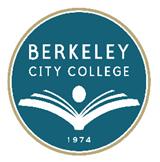 EDUCATION COMMITTEE FOR QUALITY PROGRAMS AND SERVICESAGENDAThursday, September 25, 201412:15 pm – 1:20 pmRoom:  TLCMembership: 
Carlos Cortez, Dean Antonio Barreiro, DeanKatherine Bergman, Director of Special Projects-Dylan Eret, Curriculum Committee Chair or designeeJenny Lowood, Planning for Institutional Effectiveness (PIE) Chair or designee-Roberto Gonzalez, Classified Senate President or designee- Cleavon Smith, Academic Senate President or designee- Joseph Bielanski, Articulation Officer- Allene Young, Counseling Faculty chair or designeeJoshua Boatright, Library Faculty Chair or designee- Gail Pendleton, Assessment and Orientation Coordinator- Fatima Shah, EOPS/CARE CoordinatorBrenda Johnson, Dean Learning Community designeeGabe Winer, Professional Development Chair & Teaching and learning Center CoordinatorWendy Franklin, DSPS Coordinator Maricela Becerra, Learning Disabilities SpecialistDanny McCarty, Associated Students President or designeeSiraj Omar/Barbara Des Rochers, Department Chair or designee Paula Coil, Transfer and Career Information Center Coordinator               Approve AgendaApprove Meeting Minutes Feedback Review, Discussion and Recommendation Items:Annual timeline of critical processes  - Focus on APU’s /Program ReviewDraft BCC 2014-2015 Goals Activities Program Outcomes Data PlanEducation Master Plan – Volunteers for planning, facilitating, recruiting for October 3, 9-12Information Items:SSSP Report Committee Updates:  (Handout)Academic Senate PIE CommitteeSpecial ProjectsChairsProfessional Dev.